Ask your partner.Is there a dolphin in the forest?Is there a shark in the sea?Is there a frog in the mountain?Is there a bear in the mountain?Is there a ladybird in the forest?Is there a bee in the sea?Answer your partner’s questions.Answer key: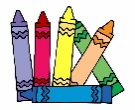 Name: ____________________________    Surname: ____________________________    Nber: ____   Grade/Class: _____Name: ____________________________    Surname: ____________________________    Nber: ____   Grade/Class: _____Name: ____________________________    Surname: ____________________________    Nber: ____   Grade/Class: _____Assessment: _____________________________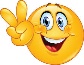 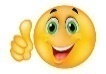 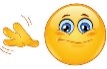 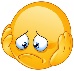 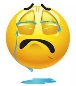 Date: ___________________________________________________    Date: ___________________________________________________    Assessment: _____________________________Teacher’s signature:___________________________Parent’s signature:___________________________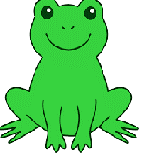 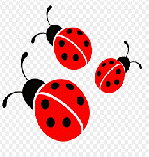 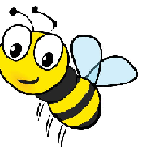 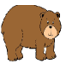 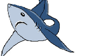 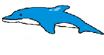 Your partner’s answersYour partner’s answersNoYesNoYesYesNo